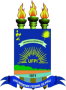 TERMO DE AUTORIZAÇÃO PARA DISPONIBILIZAÇÃO ELETRONICA DE TRABALHO DE CONCLUSÃO DE CURSO NA BASE DE DADOS DA BIBLIOTECAIdentificação do material bibliográfico:[ ]Monografia [ ]TCC Artigo Outro: ____________________________________________________________Identificação do Trabalho Científico:Curso de Graduação:  	    Centro:  	 Autor(a):____________________________________________________________E-mail (opcional): ____________________________________________________Orientador (a): _______________________________________________________ Instituição: _________________________________________________________Membro da banca: _____________________________________________________Instituição: __________________________________________________________Membro da banca: _____________________________________________________Instituição: __________________________________________________________Membro da banca: _____________________________________________________Instituição: __________________________________________________________Titulação obtida:  				 Data da defesa:	/	/ 	Título do trabalho:  	Informações de acesso ao documento no formato eletrônico:Liberação para publicação:Total:   [ ]Parcial: [ ]. Em caso de publicação parcial especifique a(s) parte(s) ou o(s) capítulos(s) a serem publicados: 	.............................................................................................................................................TERMO DE AUTORIZAÇÃOConsiderando a portaria nº 360, de 18 de maio de 2022 que dispõe em seu Art. 1º sobre a conversão do acervo acadêmico das instituições de educação superior - IES, pertencentes ao sistema federal de ensino, para o meio digital, autorizo a Universidade Federal do Piauí - UFPI, a disponibilizar gratuitamente sem ressarcimento dos direitos autorais, o texto integral ou parcial da publicação supracitada, de minha autoria, em meio eletrônico, na base dados da biblioteca, no formato especificado* para fins de leitura, impressão e/ou download pela internet, a título de divulgação da produção científica gerada pela UFPI a partir desta data.Local:	Data:	/	/ 	Assinatura do(a) autor(a):  	* Texto (PDF); imagem (JPG ou GIF); som (WAV, MPEG, MP3); Vídeo (AVI, QT).